ROMÂNIA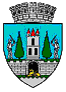 JUDEŢUL SATU MARECONSILIUL LOCAL AL MUNICIPIULUI SATU MARENr. 34408/17.06.2022 																						PROIECTHOTĂRÂREA NR. ............................privind aprobarea vânzării unui imobil - teren situat în Satu Mare,str. Trandafirilor nr. 92Consiliul Local al Municipiului Satu Mare întrunit în ședința ordinară din data de 30.06.2022;Având în vedere cererea depusă de către numitele Szöllosi Timea și  zöllosi Irina, înregistrată la Primăria municipiului Satu Mare sub nr. 37920/06.08.2018 și documentația anexată acesteia;Analizând proiectul de hotărâre înregistrat sub nr.  .................... 2022, referatul de aprobare al inițiatorului înregistrat sub sub nr. 34410/17.06.2022,  raportul de specialitate comun  al Serviciului Patrimoniu Concesionări Închirieri şi al Direcţiei economice, înregistrat sub sub nr. 34412/17.06.2022, raportul Serviciului Juridic înregistrat sub sub nr. 35028/21.06.2022 și avizele comisiilor de specialitate ale Consiliului Local Satu Mare;În baza prevederilor art. 1, Anexa 1 din Hotărârea Consiliului Local                 Satu Mare nr. 155/ 28.04.2022;În conformitate cu prevederile art. 10 alin. (2) și art. 24 din Legea cadastrului și a publicității imobiliare nr. 7/1996, republicată cu modificările și completările ulterioare;În temeiul prevederilor art. 553  alin. (1) coroborat cu alin. 4, art. 885,                      art. 888, art. 1650 și următoarele din Codul Civil;Dat fiind prevederile art. 36 alin. (1) din Legea nr. 18/1991 a fondului funciar, republicată, cu modificările și completările ulterioare;Luând act de prevederile art. 354 alin.(1), art. 355 și ale art. 364  alin. (1) din  Codul administrativ, aprobat prin OUG nr. 57/2019, modificat și completat;Ținând seama de prevederile Legii nr. 24/2000 privind normele de tehnică legislativă pentru elaborarea actelor normative, republicată, cu modificările și completările ulterioare;În temeiul prevederilor art. 87 alin. (5), art. 108 lit. e), art. 129 alin. (2)                                                                     lit. c) și alin. (6) lit. b), art. 139 alin. (2) și ale art. 196 alin. (1) lit. a)                                         din OUG nr. 57/2019 privind Codul administrativ;Adoptă prezenta: H O T Ă R Â R E :	Art. 1. Se atestă apartenența la domeniul privat al Municipiului Satu Mare a imobilului - teren în suprafață de 662 mp, aflat în intravilanul Municipiului               Satu Mare, înscris în CF nr. 155938 Satu Mare (nr. vechi CF 8038 Satu Mare) cu nr. top 13551/21 și identificat conform Planului de amplasament și delimitarea a imobilului, vizat de O.C.P.I. Satu Mare sub nr.19287/28.03.2018, executat de P.F.A. ing. Poptelecan Bogdan - Adrian, care constituie anexă la prezenta hotărâre.Art.2. (1) Se aprobă vânzarea imobilului – teren în suprafață de 662 mp, identificat la articolul 1,  după cum urmează: - cota de 331/662 părți teren în favoarea doamnei Szöllosi Timea,-  cota de 331/662 părți teren în favoarea doamnei Szöllosi Irina.(2) Toate cheltuielile ocazionate cu vânzarea terenului vor fi suportate de cumpărător.Art.3. Se aprobă prețul de 54.946 lei pentru vânzarea terenului în                suprafață totală de 662 mp, cu categoria de folosință „curți construcții”, calculat conform prețurilor prevăzute în raportul de evaluare terenuri, care constituite Anexa 1 la HCL Satu Mare nr.155/ 28.04.2022.Art.4. Cu ducerea la îndeplinire a prezentei se încredințează Viceprimarul municipiului Satu Mare, domnul Stan Gheorghe, prin Serviciul Patrimoniu Concesionări Închirieri din cadrul Aparatului de specialitate al Primarului Municipiului Satu Mare.Art.5. Prezenta hotărâre se comunică, prin intermediul Secretarului general al municipiului Satu Mare, în termenul prevăzut de lege, Primarului municipiului Satu Mare, Instituţiei Prefectului - Judeţul Satu Mare, Serviciului Patrimoniu Concesionări Închirieri și petentelor.INIȚIATOR PROIECT,Viceprimar                                                     Stan Gheorghe                                              	                       AVIZAT,                                                                             Secretar general                                                                                                                                                                Racolța Mihaela MariaRed./Tehn:Caia Marcela/2 ex.